EL INEGI DA A CONOCER LOS RESULTADOS DE LA ENCUESTA NACIONAL DE INGRESOS Y GASTOS DE LOS HOGARES (ENIGH) 2020En 2020, el promedio del ingreso corriente trimestral por hogar fue de 50 309 pesos, a diferencia del promedio de 53 418 pesos observado en 2018, lo que representa una disminución de 5.8 por ciento.La principal fuente de ingreso es por trabajo con 32 106 pesos, promedio que presenta una disminución de 10.7% con respecto a 2018.El gasto corriente monetario promedio trimestral por hogar fue de 29 910 pesos, con una disminución de 12.9%, respecto a 2018 que fue de 34 329 pesos.En los hogares se dio una disminución del gasto corriente monetario trimestral en el rubro de educación y esparcimiento de 44.8%, en vestido y calzado de 42%, así como del transporte y comunicación en 18.9 por ciento.Por su parte, el gasto promedio en el rubro de salud tuvo un aumento de 40.5% con respecto a 2018. Nuevo León (72 931), Baja California (67 821) y Ciudad de México (67 357) reportan el ingreso promedio trimestral más alto, en contraste, Chiapas (29 168), Guerrero (32 516) y Veracruz (35 126) reportan el ingreso más bajo.Con el objetivo de proporcionar un panorama estadístico del comportamiento de los ingresos y gastos de los hogares en cuanto a su monto, procedencia y distribución, el INEGI presenta los resultados de la Encuesta Nacional de Ingresos y Gastos de los Hogares (ENIGH) 2020.Los resultados de la edición 2020 permiten dimensionar los cambios que, a consecuencia del periodo de contingencia sanitaria originada por la COVID-19, las medidas de confinamiento de la población y el cierre de la actividad económica, entre otros factores, sufrieron los ingresos y los gastos en los hogares de México. PRINCIPALES RESULTADOS INGRESOS Para la ENIGH 2020, el promedio del ingreso total trimestral por hogar es de 53 798 pesos, compuesto del ingreso corriente total con 50 309 pesos y de las percepciones financieras y de capital con 3 489 pesos. La ENIGH 2018 reportó 57 065, 53 418 y 3 647 pesos para dichos rubros, lo que implica una disminución de 5.7, 5.8 y 4.3%, respectivamente.En el ingreso corriente total, la principal fuente de ingreso es por trabajo que representa 63.8%, seguida por las transferencias 17.6%, la estimación del alquiler de la vivienda 13.1%, la renta de la propiedad 5.4% y otros ingresos corrientes con 0.1%; en tanto que para la ENIGH 2018 las distribuciones de dichas fuentes de ingreso se encontraron conformadas por 67.3% para ingreso por trabajo, 15.3% para transferencias, 11.4% para la estimación del alquiler de la vivienda, 5.9% para renta de la propiedad y 0.1% para otros ingresos corrientes.La división de los hogares por deciles de ingreso corriente total muestra que el primer decil registró un ingreso promedio al trimestre de 9 938 pesos; es decir 110 pesos diarios por hogar. En la edición 2018 dicho decil registró 9 807, lo que significa un aumento de 1.3 por ciento.En los hogares del décimo decil, el ingreso corriente promedio trimestral fue de 163 282 pesos; es decir, 1 814 pesos diarios por hogar. En dicho decil, la ENIGH 2018 registró un ingreso de 179 863 pesos; es decir, una disminución de 9.2 por ciento.Para la ENIGH 2020, el ingreso corriente promedio trimestral en localidades urbanas fue de 54 957 pesos, en contraste con 59 739 pesos reportados en el ejercicio 2018, lo que representa una disminución del orden de 8 por ciento. Para las localidades rurales, en 2020 se registran 33 405 pesos, mientras que en 2018 el registro fue de 32 238 pesos; es decir, un incremento de 3.6 por ciento. En las localidades urbanas de la ENIGH 2020 el ingreso corriente promedio diario por perceptor del hogar en el primer decil fue de 58 pesos y en el décimo decil, de 871 pesos; en tanto que la ENIGH 2018 reportó 61 y 946 pesos, respectivamente. En las localidades rurales dicho ingreso en 2020 fue de 35 pesos en el primer decil y de 508 pesos en el décimo decil, mientras que en 2018 fue de 27 y 430 pesos, respectivamente.INGRESO DE GRUPOS ESPECÍFICOSEl ingreso promedio trimestral monetario por perceptor en la ENIGH 2020 es de 19 023 pesos, según sexo. El ingreso de los hombres es de 22 618 pesos mientras que en las mujeres es de 14 860. En el ejercicio 2018, un perceptor en promedio recibía 19 405 pesos. Los hombres percibían 23 649 pesos y las mujeres 14 648 pesos. En el caso de las personas con discapacidad el ingreso promedio trimestral monetario es de 13 659 pesos; el de las personas con dificultad para ver, aun usando lentes es de 12 945 pesos, mientras que el de las personas con alguna dificultad para aprender, recordar o concentrarse se situó en 9 770 pesos.La edición 2020 reporta que, por número de hijos, el mayor ingreso promedio trimestral monetario para los hombres se presentó en los que tienen dos hijos con 30 692 pesos, en tanto que para la edición 2018 también se presentó en el caso de dos hijos, pero con un monto de 32 428 pesos. El menor ingreso, para ambas ediciones fue entre los que no tienen hijos con 20 359 pesos para el caso de la ENIGH 2020 y de 20 854 pesos para la ENIGH 2018.Para las mujeres el mayor ingreso promedio trimestral monetario, tanto en la ENIGH 2020 como en la ENIGH 2018, fue entre las que tienen un hijo con 17 454 pesos y 17 466 pesos, respectivamente; en tanto que el menor ingreso también se presentó en las que tienen cuatro hijos o más para ambos proyectos, con 8 360 pesos en la ENIGH 2018 y 12 594 pesos en la ENIGH 2020.Según grupos de edad, el mayor ingreso promedio para la ENIGH 2020 corresponde al grupo de 40 a 49 años con 25 719 pesos, cifra que en el ejercicio 2018 era de 26 613 pesos. Para el caso del menor ingreso, éste se encuentra en el grupo de edad de 12 a 19 años con 5 093 pesos para la ENIGH 2020 y de 5 071 pesos para la edición 2018. De acuerdo con las características étnicas, la población que se considera indígena o bien habla alguna lengua indígena tiene un ingreso promedio trimestral monetario en la ENIGH 2020 de 14 786 pesos, en contraste con 13 384 pesos en la ENIGH 2018.Por nivel de escolaridad, el ingreso promedio trimestral monetario más alto corresponde, a posgrado completo o incompleto con 69 332 pesos en 2020; para 2018 la cifra era de 94 040 pesos. Para quienes reportaron tener a lo más primaria completa su ingreso fue de 10 551 pesos en 2020 y de 9 159 pesos en 2018.GASTOS Para la ENIGH 2020, el gasto corriente total es de 39 411 pesos: el gasto corriente monetario promedio trimestral por hogar fue de 29 910 pesos y el gasto corriente no monetario de 9 501 pesos. La ENIGH 2018 reportó 43 664, 34 329 y 9 335 pesos, respectivamente, lo que significa una disminución de 9.7 y 12.9% para los primeros dos rubros y un incremento de 1.8% para el último.Dentro del gasto corriente monetario trimestral el rubro de alimentos, bebidas y tabaco representó la mayor categoría, tanto en la edición 2020, como en 2018, alcanzando 11 380 y 12 090 pesos, respectivamente, lo que representa una disminución de 5.9 por ciento. En contraste, el rubro de vestido y calzado alcanzó solamente los 893 pesos para la ENIGH 2020, mientras que para la edición 2018 fue de 1 539 pesos, lo que representa una disminución de 42 por ciento.El gasto corriente monetario promedio trimestral por hogar de las localidades urbanas es de 32 441 pesos, 1.6 veces el de las localidades rurales con 20 706 pesos.Un hogar urbano destina en promedio 3 804 pesos trimestrales al cuidado de la vivienda en tanto que un hogar rural destina a este mismo rubro 1 396 pesos al trimestre. En el rubro de cuidados de la salud el gasto trimestral de un hogar urbano es de 1 309 pesos y el del hogar rural es de 1 110 pesos en promedio.Dentro del rubro de alimentos y bebidas consumidos dentro del hogar, el mayor gasto corriente monetario promedio al trimestre, para ambas ediciones, se encuentra en la carne con 2 243 pesos, en el caso de la ENIGH 2020 y de 2 131 pesos para la ENIGH 2018, lo que representa un incremento de 5.2%; le siguen los cereales con 1 650 pesos en 2020 y 1 648 pesos en 2018, es decir, un incremento de 0.1%; otros alimentos diversos con 1 349 pesos para  2020 y 1 114 pesos en 2018, es decir, un incremento de 21.1%; y por último el gasto en las verduras con un incremento de 7.6%, siendo de 1,162 pesos en 2020 y de 1,080 en 2018.Los tres primeros lugares de gasto corriente monetario promedio trimestral en los hogares corresponden, en la ENIGH 2020, al gasto en carne con 2 243 pesos, cuidados personales con 1 816 pesos y educación con 1 789 pesos, en tanto que para la ENIGH 2018 el primer lugar correspondió a educación con 2 947 pesos, el segundo a alimentos fuera del hogar con 2 759 pesos y el tercero a combustibles para vehículos con 2 148 pesos, lo que permite observar cómo la contingencia sanitaria vino a modificar los patrones de consumo de los hogares mexicanos.INGRESOS Y GASTOS POR ENTIDAD FEDERATIVAEn la ENIGH 2020, Nuevo León y Baja California obtuvieron el mayor ingreso corriente promedio trimestral por hogar al presentar valores de 72 931 pesos y 67 821 pesos, respectivamente. En la ENIGH 2018, para dichas entidades, los ingresos fueron de 73 894 pesos y 63 415 pesos respectivamente. En contraste, en ambas ediciones los estados con el menor ingreso corriente promedio trimestral por hogar fueron Guerrero y Chiapas con 32 516 y 29 168 pesos, respectivamente, para el caso de la edición 2020, y con 31 434 y 28 407 pesos, respectivamente, para la edición 2018.En las localidades urbanas de Nuevo León el ingreso corriente promedio trimestral es de 74 650 pesos contra 35 874 pesos de las localidades urbanas de Chiapas; mientras que en las localidades rurales en dichos estados el ingreso es de 42 081 y 21 162 pesos, respectivamente.En relación con el gasto corriente monetario promedio trimestral por hogar, en la edición 2020 la Ciudad de México y Baja California presentaron el mayor gasto con 37 771 y 37 058 pesos, respectivamente. En la edición 2018 la Ciudad de México y Baja California ocuparon los sitios con mayor gasto con        49 996 y 41 296 pesos, respectivamente. En el extremo opuesto, Oaxaca y Chiapas reportaron los gastos más bajos en ambas ediciones, siendo de 21 684 y 19 452 pesos, respectivamente, para el caso de la ENIGH 2020 y de 21 406 y 20 345 pesos, respectivamente, para la ENIGH 2018.El gasto monetario promedio trimestral es de 37 822 pesos en las localidades urbanas de la Ciudad de México y de 23 480 pesos de las localidades urbanas de Chiapas. Por otra parte, en las localidades rurales en dichos estados el gasto es de 24 908 y 14 644 pesos, respectivamente.En la Ciudad de México los hogares gastan en alimentos, bebidas y tabaco 14 887 pesos, lo que representa un incremento de ponderación para dicho rubro de 34.2% en 2018 a 39.4% en 2020; en vestido y calzado 1 008 pesos en promedio al trimestre, es decir, pasó de 4.3% en 2018 a 2.7 por ciento en 2020. Por su parte, los hogares de Chiapas gastan en promedio en alimentos, bebidas y tabaco 8 069 pesos trimestrales, es decir, 40.8% de ponderación en 2018 en contraste con 41.5% en 2020. Para el caso de vestido y calzado, el gasto es de 668 pesos al trimestre, es decir, de 4.6% en 2018, pasó a 3.4% en 2020.Finalmente cabe destacar que la ENIGH 2020 se levantó en una muestra de 105 483 viviendas que se visitaron del 21 de agosto al 28 de noviembre de 2020 y permite ofrecer información con una representatividad por entidad federativa y estimaciones para los dominios urbano y rural a nivel estatal.La base de datos y los resultados de la ENIGH 2020 se pueden consultar en la siguiente liga: https://www.inegi.org.mx/programas/enigh/nc/2020/default.html Se anexa Nota TécnicaPara consultas de medios y periodistas, contactar a: comunicacionsocial@inegi.org.mx o llamar al teléfono (55) 52-78-10-00, ext. 1134, 1260 y 1241.Dirección de Atención a Medios / Dirección General Adjunta de Comunicación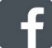 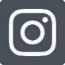 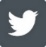 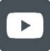 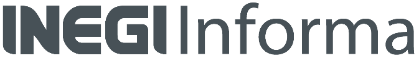 NOTA TÉCNICAENCUESTA NACIONAL DE INGRESOS Y GASTOS DE LOS HOGARESENIGH 2020El INEGI presenta la Encuesta Nacional de Ingresos y Gastos de los Hogares (ENIGH) 2020. El objetivo de la ENIGH es el de proporcionar un panorama estadístico del comportamiento de los ingresos y gastos de los hogares en cuanto a su monto, procedencia y distribución; adicionalmente, ofrecer información sobre las características ocupacionales y sociodemográficas de los integrantes del hogar; y presentar datos sobre las características de la infraestructura de la vivienda y el equipamiento del hogar.Se informa a los usuarios que a partir del ejercicio 2020 los datos de la encuesta se ajustan a una estimación de población elaborada por el INEGI con base en la actualización en las estimaciones de población que genera el Marco de Muestreo de Viviendas. Los resultados que se presentan son construidos a partir de la nueva estimación de población para 2016, 2018 y 2020. Para mayor detalle ver la nota al usuario incluida al final de la nota técnica.Los resultados del levantamiento de la edición 2020, permiten dimensionar los cambios en los ingresos y gastos de los hogares a consecuencia del periodo de contingencia sanitaria originada por la COVID-19, donde las medidas de confinamiento de la población y el cierre de la actividad económica motivó cambios en los ingresos y los gastos en los hogares de MéxicoAtributos destacables de la ENIGH 2020Al igual que en los ejercicios 2016 y 2018, la edición 2020 mantiene fortalezas en cuanto a que:Sus tamaños de muestra son los más grandes en la historia del país para una encuesta de ingresos y gastos de los hogares.Se permite una representatividad por entidad federativa con estimaciones para los dominios urbano y rural.Se midió de manera conjunta el ingreso y el gasto en todos los hogares encuestados.El tamaño de muestra de la ENIGH 2020 fue de 105 483 viviendas que se visitaron del 21 de agosto al 28 de noviembre de 2020.Características del diseño estadístico de la ENIGH 2020.Algunos de los temas sobresalientes que capta la ENIGH son los siguientes:Características de la vivienda.Residentes e identificación de hogares en la vivienda.Características sociodemográficas de los residentes de la vivienda.Equipamiento del hogar y servicios.Condición de actividad y características ocupacionales de los integrantes del hogar de 12 y más años.Ingreso corriente total (monetario y no monetario) de los hogares.Percepciones financieras y de capital de los hogares y sus integrantes.Gasto corriente monetario de los hogares.Erogaciones financieras y de capital de los hogares.Dimensiones de las carencias.Los cuestionarios y tipo de informante fueron:Cuestionario de hogares y vivienda, integrante del hogar de 18 o más años;Cuestionario para personas de 12 o más años, informante directo;Cuestionario para negocios del hogar, responsable del negocio;Cuestionario para personas menores de 12 años, el encargado del menor;Cuadernillo de gastos diarios, encargado de realizar el gasto en alimentos y bebidas; yCuestionario de gastos del hogar, integrantes del hogar que realicen gastos.Resultado de la entrevista y tipo de no respuesta El tamaño de muestra fue de 106 846 hogares, como resultado de la suma de las 105 483 viviendas seleccionadas y de los 1 363 hogares adicionales que fueron encontrados en dichas viviendas.Los datos a nivel nacional muestran que en 83.3% de los hogares se obtuvo resultado de entrevista completa. La no respuesta totalizó un 16.7%, conformada por la no respuesta en viviendas habitadas (tipo A) con 7.9%, por la no respuesta en viviendas deshabitadas (tipo B) con 7.9% y por la no respuesta en viviendas fuera del marco muestral (tipo C) con 0.9 por ciento.A continuación, se presentan los principales resultados de la ENIGH 2020.POBLACIÓN, VIVIENDAS Y HOGARES La ENIGH 2020 estima que en México hay 35.7 millones de hogares, es decir, un incremento de 3.9% respecto a la edición 2018; con 3.5 integrantes por hogar en promedio, lo que representa una disminución de 1.5 por ciento. La población nacional estimada asciende a 126 millones de personas, lo que representa un incremento de 2.4 por ciento respecto a la ENIGH 2018: 51.7% mujeres y 48.3% hombres. Del total de esta población, el 23.1% reside en localidades rurales y el 76.9% en localidades urbanas.En promedio existe un integrante menor de 15 años, en contraste con 2.37 integrantes de entre 15 y 64 años.Se destaca que la ENIGH 2020 capta un promedio de 2.25 perceptores de ingresos por hogar, lo que representa una disminución de 5.6% en comparación con la edición 2018, en tanto que el promedio de personas ocupadas fue de 1.6 por hogar en la ENIGH 2020, es decir, 3.3% menos que en la ENIGH 2018.Cuadro 1. Características sociodemográficas y económicas, según año de levantamiento.INGRESO DE LOS HOGARESPara la ENIGH 2020, en los hogares de México, el promedio del ingreso total trimestral por hogar es de 53 798 pesos, compuesto del ingreso corriente total con 50 309 pesos y de las percepciones financieras y de capital con 3 489 pesos. La ENIGH 2018 reportó 57 065, 53 418, y 3 647 pesos para dichos rubros, lo que implica una disminución de 5.7, 5.8 y 4.3%, respectivamente.Ingreso corriente total trimestralLa ENIGH 2020 estima un ingreso corriente total trimestral de los hogares de 1 798.5 miles de millones de pesos.El ingreso corriente total trimestral de las áreas urbanas equivale a 5.9 veces el ingreso de las áreas rurales, y representan respectivamente, el 85.7% y el 14.3% del ingreso corriente total nacional.La contribución del ingreso por trabajo es similar en las áreas urbanas y rurales con 63.7% y 64.4%, respectivamente del ingreso corriente trimestral en cada ámbito, pero no sucede lo mismo con las transferencias, las cuales representan el 17.3% en las áreas urbanas y el 19.7% en las rurales.Cuadro 2. Principales fuentes de ingreso corriente total trimestral por tamaño de localidad.
(Miles de millones de pesos)La principal fuente de ingreso la constituye el ingreso por trabajo con el 63.8%, seguido por las transferencias 17.6%, la estimación del alquiler de la vivienda 13.1%, la renta de la propiedad con 5.4% y otros ingresos corrientes con 0.1%; en tanto que para la ENIGH 2018 las distribuciones de dichas fuentes de ingreso se encontraron conformadas por 67.3% para ingreso por trabajo, 15.3% para transferencias, 11.4% para el estimación del alquiler de la vivienda, 5.9% para renta de la propiedad, y 0.1% para otros ingresos corrientes.Gráfica 1. Distribución del ingreso corriente total por principales fuentes del ingreso.En cuanto a la composición de las principales fuentes de ingreso, las remuneraciones por trabajo subordinado son el mayor componente en el país, al representar 53.9% del ingreso corriente total y 84.5% del ingreso del trabajo. Por su parte, el ingreso proveniente de cooperativas, sociedades y empresas que funcionan como sociedades representan 4.3% del ingreso corriente total y 79.9% del ingreso por renta de la propiedad. Para la ENIGH 2018, las remuneraciones por trabajo subordinado son el mayor componente en el país al representar 56.9% del ingreso corriente total y 84.6% del ingreso del trabajo. Por su parte, el ingreso proveniente de cooperativas, sociedades y empresas que funcionan como sociedades representan 4.7% del ingreso corriente total y 79.7% del ingreso por renta de la propiedad.Cuadro 3. Composición de las principales fuentes de ingreso corriente total trimestral, según año de levantamiento. (Miles de millones de pesos)Ingreso corriente total trimestral por deciles de hogaresLos hogares pueden ser agrupados de acuerdo con los ingresos que perciben. Cuando se forman diez conjuntos del mismo tamaño, se les conoce como “deciles”, por lo que el primer decil está integrado por la décima parte de los hogares que tienen los menores ingresos, y así de manera sucesiva, hasta llegar al último decil, que está compuesto por la décima parte de los hogares con los ingresos más altos.De acuerdo con la ENIGH 2020, los hogares en el primer decil tuvieron un ingreso corriente total de 35.5 miles de millones de pesos trimestrales, en contraste con 33.7 miles de millones de pesos trimestrales para la edición 2018, lo que representa un incremento de 5.3%; en tanto que, en el décimo decil para la ENIGH 2020, dicho ingreso fue de 583.7 miles de millones de pesos trimestrales, y de 618.7 miles de millones para la ENIGH 2020, es decir, una disminución de 5.7 por ciento.Cuadro 4. Ingreso corriente total trimestral por deciles de hogares, según año de levantamiento. (Miles de millones de pesos)Ingreso corriente promedio trimestral por hogar, según tamaño de localidadEl ingreso corriente promedio trimestral por hogar de las áreas urbanas es 1.6 veces el de las áreas rurales. En todas las fuentes del ingreso, el ingreso corriente promedio trimestral por hogar de las áreas urbanas supera al de las áreas rurales: equivale a dos veces en estimación de la vivienda, 1.9 veces otros ingresos, 1.7 veces la renta de la propiedad, 1.6 veces el ingreso por trabajo y en el rubro de las transferencias el ingreso corriente promedio trimestral de las áreas urbanas es 1.4 veces el de las áreas rurales.Cuadro 5. Principales fuentes de ingreso corriente promedio trimestral por hogar
 según tamaño de localidad. (Pesos)Composición de las principales fuentes del ingresoEl ingreso corriente promedio trimestral por hogar en la ENIGH 2020 resultó de 50 309 pesos. La mayor contribución al ingreso fue por trabajo con un monto de 32 106 pesos, en contraste con 35 951 pesos para la ENIGH 2018, es decir, una disminución de 10.7%; seguido por las transferencias con 8 871 pesos para 2020 y 8 191 pesos para la ENIGH 2018, es decir, un incremento de 8.3%; la estimación del alquiler de la vivienda con 6 568 pesos, en contraste con 6 081 de 2018, lo que representa un incremento de 8%; renta de la propiedad con 2 720 pesos que representan una disminución de 13.6% respecto a 2018 donde se registró un monto de 3 149 pesos; y otros ingresos corrientes con 44 pesos, en contraste con 47 pesos del 2018, es decir, un decremento de 5.8 por ciento. Lo anterior significaría un ingreso diario promedio para el hogar de 356.7 pesos por trabajo; 98.6 pesos por transferencias; 73 pesos por estimación del alquiler de la vivienda y 30 pesos diarios por renta de la propiedad.Cuadro 6. Composición de las principales fuentes de ingreso corriente promedio trimestral, según año de levantamiento (Pesos)El ingreso corriente promedio trimestral en localidades Urbanas fue de 54 957, en contraste con 59 739 pesos reportados en la ENIGH 2018, lo que representa una disminución del orden de 8%, en tanto que para las localidades rurales, la ENIGH 2020 registra 33 405 pesos, en contraste con 32 238 pesos de la ENIGH 2018, es decir, un incremento de 3.6 por ciento. Cuadro 7. Principales fuentes de ingreso corriente promedio trimestral, según año de levantamiento y tamaño de localidad (Pesos)Nota: Precios a valor presente de 2020.* Diferencia estadísticamente significativa.FUENTE: INEGI. Encuesta Nacional de Ingresos y Gastos de los Hogares 2018 y 2020.Ingreso corriente promedio trimestral por deciles de hogaresDe acuerdo con la ENIGH 2020, los hogares del primer decil tuvieron un ingreso promedio al trimestre de 9 938 pesos, es decir 110 pesos diarios por hogar, que en términos de perceptores de ingreso se traduce aproximadamente en 49 pesos diarios por perceptor, en tanto que para la ENIGH 2018 dicho decil registró 9 807, lo que significa un aumento de 1.3 por ciento. Por otra parte, para los hogares del décimo decil dicho ingreso promedio fue de 163 282 pesos, es decir, 1 814 pesos diarios por hogar, que en términos de perceptores implica casi 808 pesos diarios por perceptor. En dicho decil, la ENIGH 2018 registró un ingreso de       179 863 pesos, es decir, una disminución de 9.2 por ciento.Cuadro 8. Ingreso corriente promedio trimestral por deciles de hogares, según año de levantamiento. (Pesos)En las áreas urbanas, el ingreso promedio diario por perceptor del hogar en el primer decil fue de 58 pesos y en el décimo decil de 871 pesos; en tanto que la ENIGH 2018 reportó 61 y 946 pesos, respectivamente. En las áreas rurales el ingreso promedio diario por perceptor del hogar fue de 35 pesos en el primer decil y de 508 pesos en el décimo decil para la ENIGH 2020, y de 27 y 430 pesos, respectivamente, para la ENIGH 2018. Lo anterior indica que en las áreas urbanas los ingresos diarios por perceptor de los hogares del décimo decil representan 15 veces a los del primer decil, en tanto que en las áreas rurales son 14 veces.Cuadro 9. Ingreso corriente promedio trimestral por deciles de hogares, según tamaño de localidad. (Pesos)Coeficiente de GiniPara apreciar la desigualdad de los ingresos, se utiliza el Coeficiente de Gini. El valor de este coeficiente en la ENIGH 2020 para la distribución del ingreso con transferencias por deciles de hogares fue de 0.415, en contraste con 0.426 para la ENIGH 2018.Gráfica 2. Coeficiente de Gini 2016, 2018 y 2020.Además, el cálculo del Coeficiente de Gini permite apreciar el efecto positivo de las transferencias en la distribución del ingreso. Si en 2020 no se hubieran registrado transferencias de ingresos, la concentración de éstos habría sido mayor, pues el coeficiente de Gini habría tenido un valor de 0.468 contra el 0.415 con transferencias. En tanto que para la ENIGH 2018 el coeficiente sin transferencias habría tenido un valor de 0.475.Ingresos por grupos específicosLos ingresos promedio trimestral monetarios por grupos específicos que presenta la ENIGH 2020 son los siguientes: tipo de discapacidad; grupos de edad; características étnicas; nivel de escolaridad y número de hijos.De la población total perceptora de ingreso, aquella con algún tipo de discapacidad representa 8% con un ingreso promedio de 13 659 pesos. Las personas con dificultad para caminar, subir o bajar usando sus piernas 4.3% con un valor de ingreso promedio de            14 296 pesos; con 2.8% se encuentran aquellas personas con dificultad para ver aun usando lentes donde su ingreso promedio es de 12 945 pesos. Para las personas que se les dificulta aprender, recordar o concentrarse perciben 9 770 pesos en promedio y representa 1.3 por ciento.Cuadro 10. Ingreso promedio trimestral monetario por tipo de discapacidad y personas perceptoras de ingresos. (Pesos)El mayor ingreso promedio monetario por grupo de edad corresponde al de 40 a 49 años con 25 719 pesos, en tanto que para la ENIGH 2018 el mayor ingreso corresponde al grupo de 50 a 59 años con 27 432 pesos, siendo en la edición 2020 de 31 034 y 19 551 pesos para los hombres y mujeres, respectivamente. Para el caso del menor ingreso, ambas ediciones coinciden en que este se encuentra en el grupo de edad de 12 a 19 años con       5 093 pesos para la ENIGH 2020 y de 5 071 pesos para la edición 2018, correspondiendo a los hombres 5 932 pesos y a las mujeres 4 012 pesos para la edición 2020. Para la población que se considera indígena o bien habla alguna lengua indígena su ingreso promedio trimestral monetario es de 14 786 pesos, en contraste con 13 384 pesos en la ENIGH 2018; y solamente para la población hablante de lengua indígena su ingreso promedio es de 10 221 pesos en el 2020 y de 8 967 pesos en 2018, siendo en los hombres 12 722 y 7 391 pesos en las mujeres para la edición 2020.Con respecto al nivel de escolaridad el ingreso promedio trimestral monetario más alto es en la variable de posgrado completo o incompleto alcanzando los 69 332 pesos en total, para la ENIGH 2020, y 94 040 pesos en la ENIGH 2018; tanto para los hombres como mujeres con 81 832 pesos y 56 772 pesos respectivamente en el caso de la edición 2020; en contraste con la población que sólo cuenta con estudios hasta nivel primaria que son los de menor ingreso, siendo para los hombres 13 306 pesos en la ENIGH 2020 contra 11 896 pesos en la edición 2018, y mujeres con 7,599 pesos en la ENIGH 2020, contra 6,330 pesos en la ENIGH 2018.Cuadro 11. Ingreso promedio trimestral monetario por grupos específicos. (Pesos)La edición 2020 reporta que por número de hijos, el mayor ingreso promedio trimestral monetario para los hombres se presentó en los que tienen dos hijos con 30 692 pesos, en tanto que para la ENIGH 2018 también se presentó en el caso de dos hijos, pero con un monto de 32 428 pesos; en contraste con el hecho de que el menor ingreso, para ambas ediciones, fue entre los que no tienen hijos con 20 359 pesos, para el caso de la ENIGH 2020 y de 20 854 pesos para la ENIGH 2018.En el caso de las mujeres, el mayor ingreso promedio trimestral se encuentra en mujeres con un hijo (17 454 pesos) para la ENIGH 2020 y 17 466 pesos para la edición 2018; y las de menor ingreso promedio trimestral monetario es en el grupo de cuatro o más hijos (12 594 pesos) en 2020 y de 8 360 pesos en 2018.Cuadro 12. Ingreso corriente promedio trimestral monetario por número de hijos,
según sexo. (Pesos)GASTO DE LOS HOGARESEn los hogares de México, el promedio del gasto total trimestral fue de 47 396 pesos en 2020, en contraste con 50 795 pesos en 2018, lo que implica una disminución del orden de 6.7 por ciento. Se compone del gasto corriente total con 39 411 pesos en 2020, contra   43 664 pesos en 2018, lo que representa una disminución de 9.7%: 29 910 pesos corresponden al gasto monetario en la ENIGH 2020, contra 34 329 pesos en la edición 2018, es decir, una disminución de cerca de 13%. Por otro lado 9 501 pesos corresponden al gasto no monetario en 2020 y 9 335 pesos en 2018, lo que representa un incremento de cerca del 2 por ciento. Por último, en las erogaciones financieras y de capital se tuvo un gasto de 7 985 pesos en 2020 y de 7 131 pesos en 2018, es decir, un incremento de 12 por ciento.Gasto corriente monetario total trimestral por grandes rubros de gastoEl gasto corriente monetario total trimestral reportado en la ENIGH 2020 fue de 1.07 billones de pesos. El rubro de alimentos, bebidas y tabaco representó la mayor categoría, alcanzando los 406.8 miles de millones de pesos, es decir 38% del gasto corriente monetario, en tanto que la proporción de dicho rubro en 2018 fue de 35.3 por ciento. En contraste, el rubro de vestido y calzado representó 31.9 miles de millones de pesos, es decir, sólo 2.9% del gasto corriente monetario, comparado con 4.5% en la edición 2018.Cuadro 13. Gasto corriente monetario total trimestral por grandes rubros de gasto, según tamaño de localidad. (Miles de millones de pesos)El gasto corriente monetario total trimestral de las áreas urbanas representa 85.1% del gasto nacional, lo que equivale a 5.7 veces el gasto de las áreas rurales. Tanto en el ámbito urbano y rural, el primer lugar de mayor gasto lo ocupa el rubro de alimentos, bebidas y tabaco con 37.2% y 42.9% respectivamente; en segundo lugar está transporte y comunicaciones con 18.7 y 17.8%, respectivamente; y en tercer lugar en las áreas urbanas lo ocupa el rubro de la vivienda y servicios con 11.7%, y en áreas rurales su gasto es en cuidados personales con 8.2 por ciento.Gráfica 3. Distribución del gasto corriente monetario total por grandes rubros de gasto.Dentro del rubro de gasto en alimentos, bebidas y tabaco: los alimentos y bebidas consumidos dentro del hogar representaron 86.1% en 2020, en contraste con 76.8% en la edición 2018; los alimentos y bebidas consumidos fuera del hogar 13.4% en 2020 y 22.7% en 2018, y los productos del tabaco el 0.5% restante en ambas ediciones.Dentro de los alimentos y bebidas consumidos dentro del hogar, el mayor gasto del trimestre se encuentra en la carne para ambas ediciones, con 22.9% para 2020 y 23.0% para 2018, seguido de los cereales, en ambos casos con 16.8% y 17.8%, respectivamente, otros alimentos diversos con 13.8% en 2020 y 12% en 2018 y verduras con 11.9% y 11.7%, respectivamente, en cada evento.Cuadro 14. Gasto corriente monetario total trimestral por rubros de gasto en alimentos, bebidas y tabaco, según año de levantamiento. (Miles de millones de pesos)Gasto corriente monetario promedio trimestral por hogar según grandes rubros de gastoEl gasto corriente monetario promedio trimestral por hogar de la ENIGH 2020 fue de 29 910 pesos por hogar para la ENIGH 2020, en contraste con 34 329 pesos en la edición 2018, lo que representa una disminución de cerca de 13 por ciento El rubro de alimentos, bebidas y tabaco representó la mayor categoría, alcanzando 11 380 pesos en 2020 y 12 090 pesos en 2018, lo que representa una disminución de 5.9 por ciento. En contraste, el rubro de vestido y calzado obtuvo 893 pesos para la ENIGH 2020 y 1 539 pesos en la ENIGH 2018, lo que representa una disminución de 42 por ciento. El gasto corriente monetario promedio trimestral por hogar de las áreas urbanas fue de 32 441 pesos, es decir, 1.6 veces el de las áreas rurales con 20 706 pesos. Un hogar urbano promedio destinó al cuidado de la vivienda 3 804 pesos en el trimestre (11.7% de su gasto) en tanto que un hogar rural destina a este mismo rubro 1 396 pesos en el trimestre (6.7% de su gasto). Y en el rubro de cuidados de la salud un hogar urbano gastó en el trimestre 1 309 pesos en promedio y uno rural 1 110 pesos, es decir un 4% y un 5.4% de sus gastos, respectivamente.Cuadro 15. Gasto corriente monetario promedio trimestral por grandes rubros de gasto, según tamaño de localidad. (Pesos)Gasto corriente monetario promedio trimestral en alimentos y bebidas consumidos dentro del hogarEn el caso de los alimentos y bebidas con mayor gasto en promedio consumidos dentro del hogar en el trimestre destacan la carne con 2 243 pesos, en el caso de la ENIGH 2020, y de 2 131 pesos para la ENIGH 2018, lo que representa un incremento de 5.2%; los cereales en la ENIGH 2020 con 1 650 pesos, y 1 648 pesos en la ENIGH 2018, es decir, un incremento de 0.1%; otros alimentos diversos con 1 349 pesos para la ENIGH 2020 y 1 114 pesos en la ENIGH 2018, es decir, un incremento de 21.1%, y las verduras presentaron un incremento de 7.6%, siendo el gasto de 1 162 pesos en la ENIGH 2020 y de 1 080 en la ENIGH 2018. Cuadro 16. Gasto corriente monetario promedio trimestral por rubros de gasto en alimentos, bebidas y tabaco, según año de levantamiento. (Pesos)Los 20 principales rubros de gasto Los 20 principales rubros de gasto promedio que se muestran a continuación significan 86% del gasto corriente monetario trimestral de los hogares de México. Los tres primeros lugares con mayor gasto corresponden, para la ENIGH 2020, al gasto en carne con 2 243 pesos, cuidados personales con 1 816 pesos y educación con 1 789 pesos, en tanto que para la ENIGH 2018, el primer lugar correspondió a educación con 2 947 pesos, el segundo a alimentos fuera del hogar con 2 759 pesos y el tercero a combustibles para vehículos con 2 148 pesos. Los tres últimos lugares de esta lista se ubican: la adquisición de vehículos con 717 pesos en 2020, en contraste con 857 pesos en 2018, lo que representa una disminución de 16.3%; vestido con 574 pesos en 2020 y 943 pesos en 2018, es decir, un decremento de poco más de 39%; y finalmente esparcimiento con 423 pesos de 2020 a 847 pesos en 2018, lo que representa 50% menos.Cuadro 17. Gasto corriente monetario promedio trimestral para los 20 principales rubros específicos del gasto, según año de levantamiento. (Pesos)Ingreso y gasto corriente promedio trimestral por hogar según entidad federativaLa ENIGH 2020 indica que los mayores ingresos obtenidos en los hogares se obtuvieron en Nuevo León y Baja California con 72 931 y 67821 pesos, respectivamente, en tanto que en la ENIGH 2018 el primer lugar correspondió a la Ciudad de México con 84 745 pesos, y a Nuevo León con 73 894 pesos. En contraste, en ambas ediciones Guerrero y Chiapas registraron el menor ingreso corriente promedio trimestral por hogar con 32 516 y 29 168 pesos, respectivamente, para el caso de la edición 2020, y con 31 434 y 28 407 pesos, respectivamente, para la edición 2018.Gráfica 4. Ingreso corriente promedio trimestral por Entidad Federativa. (Pesos)En las áreas urbanas, las dos entidades con mayor ingreso promedio trimestral por hogar también fueron Nuevo León con 74 650 pesos y Baja California con 68 622 pesos; en tanto que Guerrero y Chiapas presentaron los menores ingresos promedio trimestrales por hogar con 37 130 pesos y 35 874 pesos, respectivamente. Las áreas rurales de Chihuahua y Baja California presentaron los mayores ingresos promedio trimestral por hogar con 60 362 y     57 652 pesos, respectivamente; mientras que los menores ingresos en áreas rurales correspondieron a Guerrero con 25 537 pesos y a Chiapas con 21 162 pesos.Gráfica 5. Ingreso corriente por Entidad Federativa en Urbana-Rural. (Pesos)En relación con el gasto corriente monetario promedio trimestral por hogar, la Ciudad de México y Baja California presentaron el mayor gasto con 37 771 y 37 058 pesos, respectivamente, en la edición 2020 y para la ENIGH 2018 Ciudad de México y Nuevo León con 49 996 y 43 924 pesos, respectivamente. En el extremo opuesto, Oaxaca y Chiapas reportaron los gastos más bajos en ambas ediciones, con 21 684 y 19 452 pesos, respectivamente, en la ENIGH 2020, y 21 406 y 20 345 pesos, respectivamente, en 2018.Gráfica 6. Gasto corriente monetario promedio trimestral por Entidad Federativa. (Pesos)En lo referente a las áreas urbanas, el mayor gasto corriente monetario promedio trimestral por hogar correspondió a Querétaro con 40 032 pesos, seguida por Ciudad de México con 37 822 pesos; en el extremo opuesto el menor gasto lo registraron Guerrero con 24 283 pesos y Chiapas con 23 480 pesos. En las áreas rurales, los gastos corrientes promedio trimestrales por hogar más altos fueron en Baja California 31 815 y Aguascalientes                29 640 pesos; mientras que los gastos más bajos correspondieron a Quintana Roo y Chiapas con 16 562 y 14 644 pesos al trimestre, respectivamente.Gráfica 7. Gasto corriente promedio por Entidad Federativa en Urbana-Rural. (Pesos)El mayor gasto corriente promedio trimestral por hogar correspondió a la Ciudad de México, en contraste con Chiapas. Por rubros de gasto en lo que más gasta en promedio por hogar la Ciudad de México es en alimentos, bebidas y tabaco con 14 887, lo que representa pasar de 39.4% de ponderación para dicho rubro en 2020, a 34.2% en 2018; a diferencia del gasto en vestido y calzado en donde se destinaron 1 008 pesos en promedio al trimestre; es decir, pasó de 4.3% en 2018 a 2.7%, lo que representa un gasto promedio de 165 pesos y 11 pesos diarios, respectivamente.Cuadro 18. Gasto corriente monetario promedio trimestral por hogar de la Ciudad de México, por grandes rubros de gasto y tamaño de localidad. (Pesos)Chiapas gasta en promedio por hogar en alimentos, bebidas y tabaco 8 069 pesos trimestrales, es decir, 41.5% de ponderación en 2020, en contraste con 40.8% en 2018; y para el caso de vestido y calzado, 668 pesos al trimestre; es decir, de 4.6% en 2018 pasó a 3.4% en 2020. Lo anterior significa que en Chiapas se destina un gasto promedio en alimentos, bebidas y tabaco de 90 pesos diarios y 7 pesos diarios en vestido y calzado.Cuadro 19. Gasto corriente monetario promedio trimestral por hogar de Chiapas, por grandes rubros de gasto y tamaño de localidad. (Pesos)La base de datos y los resultados de la ENIGH 2020 se pueden consultar por medio de la siguiente liga: https://www.inegi.org.mx/programas/enigh/nc/2020/default.htmlNOTA AL USUARIO Los datos absolutos de la población para las encuestas en hogares se ajustan invariablemente a estimaciones de población, no sólo con la finalidad de tener un referente poblacional en períodos intercensales, sino también para eliminar las fluctuaciones en los datos estimados que son inherentes a los esquemas de muestreo probabilístico de estas encuestas, lo que facilita las comparaciones en el tiempo. Derivado de la publicación de resultados del Censo de Población y Vivienda (CPV) 2020, cuya información es de uso obligatorio para las Unidades del Estado incluido el INEGI, de conformidad con lo dispuesto por los artículos 6, 59 y 78 de la Ley del Sistema Nacional de Información Estadística y Geográfica (LSNIEG), el INEGI se encuentra en proceso de actualizar la estimación de población que se toma como referencia en las encuestas en hogares, ya que las proyecciones que se habían venido utilizando han dejado de tener vigencia. De manera trimestral, el INEGI estará generando una estimación de población por entidad federativa, con base en la propia actualización del Marco de Muestreo de Viviendas del INEGI, a través de una muestra aleatoria de viviendas que serán visitadas y contadas en cuanto a número de personas. Bajo esta metodología, en cada trimestre se tendrá una estimación oportuna de los volúmenes de la población en México y su crecimiento paulatino entre eventos censales o intercensales. Por las razones antes mencionadas, se informa a los usuarios que a partir de la publicación de la ENIGH 2020, el 28 de julio de 2021, los factores de expansión responderán a la nueva estimación de población, en lugar de las cifras de las proyecciones poblacionales que se venían utilizando desde 2013. En cuanto al boletín de prensa y nota técnica, para efectos de comparación, se muestra información de la ENIGH 2018 y 2016, las cuales también son ajustadas con la nueva estimación de población para hacer que el análisis se realice bajo una misma tendencia. La publicación contempla poner a disposición de los usuarios la tradicional base de datos, la cual contendrá al nuevo factor de expansión con la cifra actualizada de población.REPROCESAMIENTO DE LA INFORMACIÓN Los cambios en los volúmenes de población de una encuesta implican un reprocesamiento de la información, tarea que no es inmediata, dados los periodos de vigencia de los programas estadísticos. Con la nueva estimación de población, se espera que las encuestas no tengan que volver a reprocesar su información en un futuro. A fin de actualizar los resultados de la ENIGH 2018 y 2016, el 29 de noviembre de 2021 se sustituirán los resultados con la nueva estimación de población, los cuales comprende la actualización de:Tabulados básicosTabulados de personasTabulados de hogares y viviendasTabulados con enfoque de generoTabulados por entidad federativaBases de datos, etc.CaracterísticaENIGH 2020Marco de muestreoMarco de Muestreo de Viviendas del INEGI Unidad de muestreoVivienda particularDiseño de la muestraProbabilístico, por conglomerados estratificados en dos etapasUnidades de observaciónEl hogar y las personasPoblación objeto de estudioLos hogares y residentes en viviendas particularesTamaño de muestra nacional105 483 viviendas Distribución de la muestraDecenal por Entidad federativa y ámbito Urbano y RuralPeriodo de levantamiento21 de agosto al 28 de noviembre de 2020Cobertura geográficaNacionalEntidad federativa:Urbana: localidad de 2 500 y más habitantesRural: localidad de menos de 2 500 habitantesTotal de hogares e integrantes (absolutos) ENIGH 2016ENIGH 2018ENIGH 2020Variación PorcentualVariación PorcentualTotal de hogares e integrantes (absolutos) ENIGH 2016ENIGH 2018ENIGH 20202016-20182018-2020Total de hogares32 974 66134 400 51535 749 6594.3*3.9*Total de integrantes del hogar1120 801 511123 836 081126 760 8562.5*2.4*Características sociodemográficas y económicas (promedio de personas)ENIGH 2016ENIGH 2018ENIGH 2020Variación PorcentualVariación PorcentualCaracterísticas sociodemográficas y económicas (promedio de personas)ENIGH 2016ENIGH 2018ENIGH 20202016-20182018-2020Tamaño del hogar13.663.603.55-1.7*-1.5*Integrantes del hogar menores de 15 años11.000.930.85-6.7*-9.1*Integrantes del hogar de 15 a 64 años12.382.372.37-0.4-0.1Integrantes del hogar de 65 y más años10.290.300.334.6*10.9*Integrantes del hogar de 15 y más años económicamente activos1.741.751.730.4-1.0*Integrantes del hogar de 15 y más años no económicamente activos0.930.920.97-0.45.1*Perceptores por hogar2.452.382.25-2.9*-5.6*Integrantes del hogar ocupados1.691.701.640.5-3.3*Principales fuentes del ingresoTotales (miles de millones de pesos)Totales (miles de millones de pesos)Totales (miles de millones de pesos)Principales fuentes del ingresoENIGH 2020Tamaño de localidadTamaño de localidadPrincipales fuentes del ingresoENIGH 2020UrbanaRuralIngreso corriente 1 798.51 541.0257.5Ingreso del trabajo1 147.8981.8165.9Renta de la propiedad97.283.713.5Transferencias317.1266.350.8Estimación del alquiler de la vivienda234.8207.827.0Otros ingresos corrientes1.61.40.2Composición de las principales fuentes del ingresoTotales (miles de millones de pesos)Totales (miles de millones de pesos)Totales (miles de millones de pesos)Variación PorcentualVariación PorcentualComposición de las principales fuentes del ingresoENIGH 2016ENIGH 2018ENIGH 20202016-20182018-2020Ingreso del trabajo1 180.91 236.71 147.84.7*-7.2*Remuneraciones por trabajo subordinado1 003.61 046.6969.84.3*-7.3*Ingresos por trabajo independiente132.4144.7135.09.3*-6.7*Ingresos de otros trabajos45.045.443.01.0-5.3Renta de la propiedad162.7108.397.2-33.4-10.2Ingresos provenientes de cooperativas, sociedades y empresas que funcionan como sociedades141.286.477.7-38.8-10.1Arrendamientos de activos tangibles y financieros21.521.919.52.2-10.9Transferencias285.4281.8317.1-1.312.6*Jubilaciones y pensiones122.5128.0153.24.519.6*Becas provenientes del gobierno y de instituciones5.64.34.4-23.4*1.5Donativos en dinero provenientes de instituciones y otros hogares38.640.038.83.7-3.0Ingresos provenientes de otros países13.514.514.97.42.5Beneficios provenientes de programas gubernamentales32.426.741.7-17.7*56.3*Transferencias en especie de otros hogares49.146.746.9-5.00.4Transferencias en especie de instituciones23.721.517.3-9.0-19.5*Estimación del alquiler de la vivienda207.4209.2234.80.812.3*Otros ingresos corrientes1.61.61.61.6-2.1Deciles de hogaresTotales (miles de millones de pesos)Totales (miles de millones de pesos)Totales (miles de millones de pesos)Variación PorcentualVariación PorcentualDeciles de hogaresENIGH 2016ENIGH 2018ENIGH 20202016-20182018-2020Nacional1 838.11 837.61 798.50.0-2.1*I 32.233.735.54.7*5.3*II 56.059.660.36.3*1.2III74.679.379.66.3*0.4IV92.998.898.56.3*-0.3V113.7119.6119.35.2*-0.2VI137.5144.1143.44.8*-0.5VII167.4174.9174.04.5*-0.5VIII210.7217.9216.63.4*-0.6IX284.3290.9287.62.3-1.2X668.6618.7583.7-7.5-5.7Principales fuentes del ingresoPromedios (pesos)Promedios (pesos)Promedios (pesos)Diferencia estadísticamente significativa entre dominios Principales fuentes del ingresoENIGH 2020Tamaño de localidadTamaño de localidadDiferencia estadísticamente significativa entre dominios Principales fuentes del ingresoENIGH 2020UrbanaRuralDiferencia estadísticamente significativa entre dominios Ingreso corriente promedio50 30954 95733 405SíIngreso del trabajo32 10635 01521 526SíRenta de la propiedad2 7202 9851 755SíTransferencias8 8719 4986 590SíEstimación del alquiler de la vivienda6 5687 4103 507SíOtros ingresos corrientes444926SíComposición de las principales fuentes del ingresoENIGHENIGHENIGHVariación PorcentualVariación PorcentualComposición de las principales fuentes del ingreso2016201820202016-20182018-2020Ingreso del trabajo35 81435 95132 1060.4-10.7*Remuneraciones por trabajo subordinado30 43430 42527 1280.0-10.8*Ingresos por trabajo independiente4 0164 2063 7754.7-10.2*Ingresos de otros trabajos1 3631 3201 203-3.2-8.9*Renta de la propiedad4 9333 1492 720-36.2-13.6Ingresos provenientes de cooperativas, sociedades y empresas que funcionan como sociedades4 2822 5112 173-41.4-13.5Arrendamientos de activos tangibles y financieros651638547-2.0-14.3Transferencias8 6568 1918 871-5.4*8.3*Jubilaciones y pensiones3 7163 7224 2840.215.1*Becas provenientes del gobierno y de instituciones170125122-26.6*-2.3Donativos en dinero provenientes de instituciones y otros hogares1 1711 1641 086-0.6-6.6*Ingresos provenientes de otros países4104224162.9-1.4Beneficios provenientes de programas gubernamentales9827751 166-21.1*50.4*Transferencias en especie de otros hogares1 4901 3571 311-8.9*-3.4Transferencias en especie de instituciones718626485-12.7*-22.5*Estimación del alquiler de la vivienda6 2916 0816 568-3.3*8.0*Otros ingresos corrientes484744-2.6-5.8Principales fuentes del ingresoENIGH 2018ENIGH 2018ENIGH 2018ENIGH 2020ENIGH 2020Variación PorcentualVariación PorcentualVariación PorcentualPrincipales fuentes del ingresoUrbanaRuralUrbanaUrbanaRuralRural2016-20182018-2020Nacional59 73932 23854 95754 95733 40533 405-8.0*3.6*Ingreso del trabajo40 41520 99035 01535 01521 52621 526-13.4*2.6Renta de la propiedad3 5841 6922 9852 9851 7551 755-16.73.7Transferencias8 7816 2139 4989 4986 5906 5908.2*6.1*   Estimación del alquiler de    la vivienda6 9073 3127 4107 4103 5073 5077.3*5.9*Otros ingresos corrientes 52 31 49 49 26 26-4.9-15.9Deciles de hogaresPromedios (pesos)Promedios (pesos)Promedios (pesos)Variación PorcentualVariación PorcentualDeciles de hogaresENIGH 2016ENIGH 2018ENIGH 20202016-20182018-2020Nacional55 74253 41850 309-4.2-5.8*I 9 7709 8079 9380.41.3II 16 99717 32416 8621.9*-2.7*III22 63423 05322 2741.8*-3.4*IV28 18328 71427 5581.9*-4.0*V34 47334 76233 3670.8-4.0*VI41 68741 89740 1080.5-4.3*VII50 77850 84448 6700.1-4.3*VIII63 90063 34860 598-0.9-4.3*IX86 23184 57580 437-1.9*-4.9*X202 768179 863163 282-11.3-9.2*Deciles de hogaresPromedios (pesos)Promedios (pesos)Promedios (pesos)Promedios (pesos)Promedios (pesos)Promedios (pesos)Deciles de hogaresUrbanaUrbanaUrbanaRuralRuralRuralDeciles de hogaresENIGH 2016ENIGH 2018ENIGH 2020ENIGH 2016ENIGH 2018ENIGH 2020Nacional62 54659 73954 957*31 04932 23833 405*I12 39012 70511 586*6 5066 3577 413*II20 62521 03519 478*10 63910 82211 802*III26 66227 21325 253*13 91614 41715 226*IV32 81433 08930 874*17 30218 04018 751*V39 38539 67737 128*20 82521 85522 558*VI47 07447 15544 268*24 83526 21426 935*VII56 84656 86953 329*29 84331 66432 431*VIII71 04570 17266 083*37 12339 13739 985IX94 72193 43886 981*48 89651 46852 806X223 895196 034174 588*100 601102 402106 141Tipo de discapacidadENIGH 2020ENIGH 2020Tipo de discapacidadPersonas perceptoras de ingresoIngreso promedio (Pesos)Total81 606 00719 023No tiene discapacidad75 107 66419 487Con discapacidad6 498 34313 659Caminar, subir o bajar usando sus piernas3 535 62714 296Ver, aun usando lentes2 270 98612 945Mover o usar brazos o manos1 159 47012 422Escuchar, aunque use aparato auditivo1 254 58712 290Bañarse, vestirse o comer939 31311 403Realizar sus actividades diarias por problemas emocionales o mentales764 5509 997Aprender, recordar o concentrarse1 062 5049 770Hablar o comunicarse554 4979 499Discapacidad no especificada74 6269 422Grupos específicosIngreso promedio (pesos)Ingreso promedio (pesos)Ingreso promedio (pesos)Ingreso promedio (pesos)Ingreso promedio (pesos)Ingreso promedio (pesos)Grupos específicosENIGH 2018ENIGH 2018ENIGH 2018ENIGH 2020ENIGH 2020ENIGH 2020Grupos específicosTotalHombresMujeresTotalHombresMujeresEdad19 40523 64914 64819 02322 618*14 86012 a 19 años5 0715 8894 0675 0935 9324 01220 a 29 años19 19922 46315 11717 266*19 675*14 177*30 a 39 años24 93830 30919 00123 419*27 809*18 42140 a 49 años26 61332 65920 00225 71931 03419 55150 a 59 años27 43233 70420 44824 513*28 642*19 59560 o más años17 87823 34212 42018 53623 50813 586*Características étnicas19 40523 64914 64819 02322 618*14 860Se considera indígena o habla alguna lengua indígena13 83417 27510 07514 786*17 70511 467*Se considera indígena13 82417 25410 08714 783*17 68411 488*Habla alguna lengua indígena8 96711 5576 21710 221*12 722*7 391*Nivel de escolaridad19 40523 64914 64819 02322 618*14 860A lo más primaria completa9 15911 8966 33010 551*13 306*7 599*Secundaria completa o incompleta14 86818 66310 25115 28118 80210 762*Preparatoria completa o incompleta20 73924 24916 65518 523*21 382*15 100*Profesional completa o incompleta40 00446 34632 78934 842*40 343*28 608*Posgrado completo o incompleto94 040118 59266 86869 332*81 832*56 772*Número de hijos1Ingreso promedio (pesos)Ingreso promedio (pesos)Ingreso promedio (pesos)Ingreso promedio (pesos)Número de hijos1ENIGH 2018ENIGH 2018ENIGH 2020ENIGH 2020Número de hijos1HombresMujeresHombresMujeresTotal23 64914 64822 618*14 860De 15 a 49 años25 53416 48723 371*15 728*Sin hijos20 85413 84720 35914 286Con un hijo29 43417 46626 727*17 454Con dos hijos32 42817 42130 69216 067Con tres hijos29 45412 92728 79712 996Con cuatro hijos o más26 8508 36025 86412 594*Rubros de gastoTotales (miles de millones de pesos)Totales (miles de millones de pesos)Totales (miles de millones de pesos)Diferencia estadísticamente significativa entre dominiosRubros de gastoENIGH 2020Tamaño de localidadTamaño de localidadDiferencia estadísticamente significativa entre dominiosRubros de gastoENIGH 2020UrbanaRuralDiferencia estadísticamente significativa entre dominiosGasto corriente monetario 1 069.3909.7159.6SíAlimentos, bebidas y tabaco406.8338.368.5SíVestido y calzado31.926.25.7SíVivienda y servicios de conservación, energía eléctrica y combustibles117.4106.710.8SíArtículos y servicios para la limpieza, cuidados de la casa, enseres domésticos y muebles, cristalería, utensilios domésticos y blancos70.058.611.4SíCuidados de la salud45.236.78.6SíTransporte; adquisición, mantenimiento, accesorios y servicios para vehículos; comunicaciones198.5170.028.4SíServicios de educación, artículos educativos, artículos de esparcimiento y otros gastos de esparcimiento82.173.28.9SíCuidados personales, accesorios y efectos personales y otros gastos diversos85.672.513.1SíTransferencias de gasto**31.627.54.1SíRubros de gastoTotales (miles de millones de pesos)Totales (miles de millones de pesos)Totales (miles de millones de pesos)Variación PorcentualVariación PorcentualRubros de gastoENIGH 2016ENIGH 2018ENIGH 20202016-20182018-2020Alimentos, bebidas y tabaco390.4415.9406.86.5*-2.2*Alimentos y bebidas consumidasdentro del hogar302.5318.8350.45.4*9.9*Cereales54.156.759.04.9*4.0*Carnes70.373.380.24.2*9.3*Pescados y mariscos7.47.78.83.914.4*Leche y sus derivados32.632.131.9-1.3-0.7Huevo10.611.613.39.5*15.3*Aceites y grasas3.94.34.48.4*2.9Tubérculos4.35.15.318.7*2.7*Verduras, legumbres,leguminosas y semillas34.737.141.57.0*11.9*Frutas14.014.916.56.1*10.8*Azúcar y mieles3.63.44.1-3.319.2*Café, té y chocolate3.23.23.5-1.18.6*Especias y aderezos3.13.13.2-1.45.9*Otros alimentos diversos**33.738.348.213.8*25.8*Bebidas alcohólicas y noalcohólicas27.128.030.53.6*8.9*Alimentos y bebidas consumidasfuera del hogar85.794.954.310.7*-42.8*Tabaco2.22.22.1-2.7-3.1Rubros de gastoPromedios (pesos)Promedios (pesos)Promedios (pesos)Diferencia estadísticamente significativa entre dominiosRubros de gastoENIGH 2020Tamaño de localidadTamaño de localidadDiferencia estadísticamente significativa entre dominiosRubros de gastoENIGH 2020UrbanaRuralDiferencia estadísticamente significativa entre dominiosGasto corriente monetario promedio29 91032 44120 706SíAlimentos, bebidas y tabaco11 38012 0648 891SíVestido y calzado893934744SíVivienda y servicios de conservación, energía eléctrica y combustibles3 2853 8041 396SíArtículos y servicios para la limpieza, cuidados de la casa, enseres domésticos y muebles, cristalería, utensilios domésticos y blancos1 9582 0891 484SíCuidados de la salud1 2661 3091 110SíTransporte; adquisición, mantenimiento, accesorios y servicios para vehículos; comunicaciones5 5526 0643 689SíServicios de educación, artículos educativos, artículos de esparcimiento y otros gastos de esparcimiento2 2972 6111 155SíCuidados personales, accesorios y efectos personales y otros gastos diversos2 3952 5851 705SíTransferencias de gasto884981533SíRubros de gastoPromedios (pesos)Promedios (pesos)Promedios (pesos)Variación PorcentualVariación PorcentualRubros de gastoENIGH 2016ENIGH 2018ENIGH 20202016-20182018-2020Alimentos, bebidas y tabaco11 84012 09011 3802.1*-5.9*Alimentos y bebidas consumidas dentro del hogar9 1739 2689 8021.05.8*Cereales1 6391 6481 6500.50.1Carnes2 1332 1312 243-0.15.2*Pescados y mariscos224223245-0.510.1*Leche y sus derivados988934893-5.4*-4.4*Huevo3203363735.0*11.0*Aceites y grasas1191241233.9*-1.0Tubérculos13114914713.8*-1.2Verduras, legumbres, leguminosas y semillas1 0521 0801 1622.6*7.6*Frutas4254324611.76.7*Azúcar y mieles108100115-7.3*14.7*Café, té y chocolate989397-5.2*4.5Especias y aderezos948991-5.5*1.9Otros alimentos diversos**1 0221 1141 3499.1*21.1*Bebidas alcohólicas y no alcohólicas821815854-0.74.8*Alimentos y bebidas consumidas fuera del hogar2 6002 7591 5206.1*-44.9*Tabaco676359-6.7-6.8Rubros específicos del gastoPromedios (pesos)Promedios (pesos)Promedios (pesos)Distribución porcentualVariación PorcentualVariación PorcentualRubros específicos del gastoENIGH 2016ENIGH 2018ENIGH 2020Distribución porcentual2016-20182018-2020Gasto corriente monetario33 68734 32929 910100%1.9*-12.9*Carne2 1332 1312 2437.5%-0.15.2*Cuidados personales1 8461 9131 8166.1%3.7*-5.1*Educación2 9152 9471 7896.0%1.1-39.3*Combustibles para vehículos1 8542 1481 7795.9%15.9*-17.2*Comunicaciones1 4831 5301 7035.7%3.2*11.3*Cereales1 6391 6481 6505.5%0.50.1Electricidad y combustibles1 3991 4891 5235.1%6.4*2.3*Alimentos fuera del hogar2 6002 7591 5205.1%6.1*-44.9*Cuidados de la casa1 5041 5341 4925.0%2.0-2.7Otros alimentos diversos**1 0221 1141 3494.5%9.1*21.1*Cuidados de la salud9109011 2664.2%-0.940.5*Verduras1 0521 0801 1623.9%2.6*7.6*Alquileres brutos1 1821 1971 1613.9%1.2-3.0Transporte público1 7531 7761 0113.4%1.3-43.1*Leche y sus derivados9889348933.0%-5.4*-4.4*Transferencias9899618843.0%-2.7-8.0*Bebidas alcohólicas y no alcohólicas8218158542.9%-0.74.8*Adquisición de vehículos8298577172.4%3.3-16.3*Vestido9599435741.9%-1.6-39.2*Esparcimiento9258474231.4%-8.4*-50.1*Rubros de gastoPromedios (pesos)Promedios (pesos)Promedios (pesos)Rubros de gastoENIGH 2020Tamaño de localidadTamaño de localidadCIUDAD DE MÉXICOENIGH 2020UrbanaRuralGasto corriente monetario37 77137 82224 908Alimentos, bebidas y tabaco14 88714 89911 797Vivienda y servicios de conservación, energíaeléctrica y combustibles5 8375 8541 628Transporte; adquisición, mantenimiento,accesorios y servicios para vehículos;comunicaciones5 7245 7284 662Cuidados personales, accesorios y efectospersonales y otros gastos diversos2 9212 9232 500Servicios de educación, artículos educativos,artículos de esparcimiento y otros gastos deesparcimiento2 7652 7711 392Artículos y servicios para la limpieza,cuidados de la casa, enseres domésticos ymuebles, cristalería, utensilios domésticosy blancos2 0872 0911 119Cuidados de la salud1 4821 485745Transferencias de gasto1 0601 062361Vestido y calzado1 0081 009705Rubros de gastoPromedios (pesos)Promedios (pesos)Promedios (pesos)Rubros de gastoENIGH 2020Tamaño de localidadTamaño de localidadCHIAPASENIGH 2020UrbanaRuralGasto corriente monetario19 45223 48014 644Alimentos, bebidas y tabaco8 0698 9637 003Transporte; adquisición, mantenimiento,accesorios y servicios para vehículos;comunicaciones3 0153 7672 117Cuidados personales, accesorios y efectospersonales y otros gastos diversos1 7342 0721 330Vivienda y servicios de conservación, energíaeléctrica y combustibles1 5412 266676Artículos y servicios para la limpieza,cuidados de la casa, enseres domésticos ymuebles, cristalería, utensilios domésticosy blancos1 5411 8321 194Servicios de educación, artículos educativos,artículos de esparcimiento y otros gastos deesparcimiento1 2601 711721Cuidados de la salud9881 209725Vestido y calzado668724601Transferencias de gasto636936278